中国盐行业企业信用评价申报书食盐定点批发型（市级）-2022申请单位：                                   联 系 人：                                   联系电话：                                   E-Mail：                                   申请日期：            年       月       日中国盐业协会北京国富泰信用管理有限公司企业提交证明及相关材料目录《承诺书》原件，加盖公司章；*《信用评级报名表》原件，加盖公司章；营业执照（副本）；*提供会计事务所审计的最近三年年度财务报表（资产负债表、损益表、现金流量表）审计报告复印件*企业目前的组织结构图；*企业简介（含公司核心产品、主要市场区域，人员规模、主要负责人简介等。）*本行业涉及的经营许可证或强制性认证；*以下如有，请提供相关说明或复印件：获得的质量、环境、健康管理体系认证证书，获得的食品相关的认证证书；法人代表及其他高层荣誉证书；企业相关制度（包括营销制度、人力资源管理、高管激励约束机制等）的目录；企业当前的信用管理制度（手册），流程及相关文件；公司在兼并、收购、资产重组等方面计划及方案的情况说明；企业缴纳社保情况证明函或最近两个月社保缴费水单；注册商标、专利证书、产品检测报告、产品获得科技奖项；盐行业资质证书，行业内获奖情况；高新技术认证、专利、标准制定、科技中心、国家课题及科技项目等相关资料；企业参与的其他与信用相关的认证，银行的借贷记录、担保记录等；其他相关荣誉、ISO认证，国际认证，公益活动证明等相关资料；客户或供应商反馈记录，客户满意度调查情况。备注：以上标“*”项为必需提交的材料，已提交材料不需重复提交。承 诺 书本单位自愿申请参加由中国盐业协会组织的企业信用等级评价工作；同意将企业名称、统一社会信用代码、信用等级、通讯地址、电话、邮编、主营业务等基本信息在媒体上公开。本单位承诺：在申请本行业企业信用等级评价中所提交的证明材料、数据和资料全部真实、合法、有效，复印件与原件内容相一致，并对因材料虚假所引发的一切后果负法律责任。本企业符合下列条件：1、成立满三个会计年度；2、近三年均有主营业务收入；3、企业处于持续经营状态，非即将关、停的企业；4、没有处于联合惩戒失信名单中。本企业做出以下承诺（评级过程将对以下相关内容进行核查）：1、严格依照国家有关法律、法规合法经营，依法照章纳税，遵守财务制度和税务制度，无任何隐瞒欺诈经营行为；2、填报信息真实可靠；3、数据类资料为本年度最新数据；4、自觉接受社会、群众和新闻舆论的监督。法定代表人签字：单 位 盖 章：年    月    日填   表   说   明1、申报企业填写内容及提供资料须保证其真实完整无误。2、申报书内各栏不得空项，无内容时文字部分须填“无”，数字部分填“。3、如手工填写，要求字迹清晰，书写工整。4、本表各栏如有填写不够处，请自行加栏或另附页；如有文字材料，请在电子版中注明。5．填报数据除特殊标明外，均以填报之日计算以前连续三年的数据为准。6. 申报资料需加盖企业公章后与其他相关书面资料一律用A4纸打印并装订成册，邮寄到协会信用工作组。地  址：北京市大兴区亦庄经济技术开发区荣华中路11号国富泰联系人：仲相宇电  话：18810567706邮  箱：yan@bcpcn.com一、企业综合素质能力状况1、基本概况*2、公司治理概述注：请在上述表格中，简述组织架构、部门职能分工，管理者分工等内容。3、资本构成情况注：投资方式包括：货币、实物、无形资产4规章制度及文化建设5、高级管理层信息（1）主要管理人员情况（实际控制人）注： 1、现任职务：董事长、总经理、副总经理、财务总监、研发总监（董事长或总经理必填）；     2、管理岗位年限：指与现任职位相同级别的管理岗位的工作年限；3、最高学历：专科、本科、硕士研究生、博士研究生和其他。4、高层管理者个人荣誉需要提供资料证明二、企业经营管理状况1、企业经营情况（1）总体情况（2）500克以内小包装食盐销售及生产情况2、稳定供应商情况3、销售渠道情况4、人力资源管理（1）员工信息（2）员工保障   注：请提供相关材料证明（例如社保缴纳凭证、流水单、培训方案等）5、信用管理三、盐行业企业信用与规范考核评价1、盐企信用达标考核 注：以上请提供书面证明文件四、社会信用记录1、社会信用记录 注：以上请提供书面证明文件2、近三年企业及产品或服务荣誉记录 注：以上请提供书面证明文件3、近三年社会责任及社会公益事项（捐赠、环境保护、维权、社会救助等） 注：以上请提供书面证明文件4、其他荣誉及证明（近三年） 注：以上请提供书面证明文件    请尽量填写完整，对应的荣誉，资质，证明等，请提交相关纸质资料。请将电子版申报书、打印版申报书及相关纸质资料加盖公章一并提交。	企业信息备案表	企业信息备案表项 目 内 容1、企业名称2、统一社会信用代码3、法定代表人4、注册资本5、所属地区6、注册地址7、经营地址8、邮编9、企业网址10、经营范围11、主营业务12、主要产品注：此表用于备案使用。注：此表用于备案使用。13、注册日期14、成立日期（或始建于）15、强制许可证 □有，请提供复印件                     □ 无股东名称出资额（万元）出资比例（%）出资形式123合    计人事管理制度□有，□无财务管理制度□有，□无质量管理制度□有，□无信用管理制度□有，□无营销管理制度□有，□无危机管理制度□有，□无食盐储备制度□有，□无紧急预案□有，□无企业文化宣传□有，□无教育及组织相关的各项活动□有，□无姓   名性   别民    族年   龄职   称现任职务管理岗位年限最高学历行业工作年限起始时间任职单位任职单位任职单位任职单位职   务荣誉嘉奖信用情况请提供银行个人征信报告一份请提供银行个人征信报告一份请提供银行个人征信报告一份请提供银行个人征信报告一份请提供银行个人征信报告一份姓   名性   别民    族年   龄职   称现任职务管理岗位年限最高学历行业工作年限起始时间任职单位任职单位任职单位任职单位职   务荣誉嘉奖行政处罚姓   名性   别民    族年   龄职   称现任职务管理岗位年限最高学历行业工作年限起始时间任职单位任职单位任职单位任职单位职   务荣誉嘉奖行政处罚年度全部产品收入（万元）食盐产品收入（万元）全部产品量（吨）食盐产品（吨）201920202021年度小包装食盐产品种类小包装食盐产品收入（万元）小包装食盐销售量（吨）201920202021主要供应商所属地区排名前三客户排名前三客户排名前三客户三年以上稳定供应商比例           %近三年新增供应商比例       %销售渠道建立情况□与大型超市或集团公司稳定开展合作销售渠道建立情况□与地方龙头销售企业有合作销售渠道建立情况□有连锁型企业有合作销售渠道建立情况□无固定销售渠道职工总数       人管理人员        人销售人员        人生产人员         人 管理人员本科及以上人员       人管理人员本科及以上人员       人管理人员平均行业经验年限      年管理人员平均行业经验年限      年本科及以上学历人员       人本科及以上学历人员       人大专以上人员人数      人大专以上人员人数      人人均当年产值（元/人·年）       万人均当年产值（元/人·年）       万劳动合同签订人数       人劳动合同签订人数       人是否有培训□有；□无培训方案和计划□有；□无培训预算□有；□无培训场所□自有；□租赁上年度培训费用       万元专职培训人员□有；□无员工合同签订       人保险缴纳总人数       人职工保险情况□养老保险    □失业保险   □医疗保险     □工伤保险   □生育保险   □住房公积金□养老保险    □失业保险   □医疗保险     □工伤保险   □生育保险   □住房公积金□养老保险    □失业保险   □医疗保险     □工伤保险   □生育保险   □住房公积金分类项目制度建设执行情况执行情况合同管理法务机构专职人员□有；□无----合同管理合同签章管理制度□有；□无□很好；□较好；□一般；□较差□很好；□较好；□一般；□较差合同管理合同的审批制度□有；□无□很好；□较好；□一般；□较差□很好；□较好；□一般；□较差合同管理合同履约控制制度□有；□无□很好；□较好；□一般；□较差□很好；□较好；□一般；□较差合同管理失信责任追究制度□有；□无□很好；□较好；□一般；□较差□很好；□较好；□一般；□较差合同管理合同档案管理制度□有；□无□很好；□较好；□一般；□较差□很好；□较好；□一般；□较差合同管理2021年度合同增长率      %合同履约率        %签订合同       份履约合同       份税务管理纳税情况企业上一年增值税纳税额为           万元（增值税，提交纳税证明）企业上一年增值税纳税额为           万元（增值税，提交纳税证明）企业上一年增值税纳税额为           万元（增值税，提交纳税证明）客户管理客户的资信调查制度□有；□无□很好；□较好；□一般；□较差 □很好；□较好；□一般；□较差 客户管理客户的风险评价制度□有；□无□很好；□较好；□一般；□较差□很好；□较好；□一般；□较差客户管理客户分级并逐级授信制度□有；□无□很好；□较好；□一般；□较差□很好；□较好；□一般；□较差客户管理客户资料的管理制度□有；□无□很好；□较好；□一般；□较差□很好；□较好；□一般；□较差项   目内   容盐行业信用管理与公共服务平台信息填报情况□完成全部信息填报    □完成部门信息填报     □未开展储备制度□有准备制度和执行记录，有仓储面积大于3000平米□有准备制度，有仓储面积大于2000平米□有准备制度，有仓储面积大于1000平米□无食盐储备社会责任（吨）项   目内   容市监信用记录（近三年）□重合同守信用企业  □无不良记录高法信用记录（近三年）□无不良记录□有被执行记录，请说明征信信用记录（近三年）□提供企业或实际控制人征信记录□其他第三方机构信用记录税务信用记录（近三年）□纳税大户   □纳税A级企业   □无不良记录 产品质量检验检测（近三年）□无不良记录□有不良记录，请说明客户/供应商调查（近三年）□客户满意度调查□有供应商反馈记录□无名  称时  间颁发单位名  称时  间内  容名  称内  容企业获得省级以上荣誉食品流通许可证上市企业或股东为上市企业ISO资质认证体系（质量、环境、职业健康）市场化行为较为突出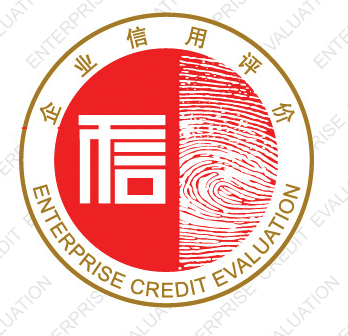 